Madame, Monsieur,1	J'ai l'honneur de vous inviter à participer à la troisième réunion du Groupe spécialisé de l'UIT-T sur le métavers (FG-MV), qui aura lieu au siège de l'UIT, à Genève (Suisse), du 3 au 5 octobre 2023. La réunion se déroulera en présentiel avec participation à distance.2	Les objectifs de la troisième réunion du Groupe FG-MV sont notamment les suivants:•	examen et présentation des contributions écrites, y compris les cas d'utilisation;•	progrès accomplis concernant les produits en cours d'élaboration;•	approbation du programme des réunions futures du Groupe FG-MV.Les réunions du Groupe de travail FG-MV auront lieu pendant la réunion du Groupe FG-MV.Les contributions écrites contribuent au succès final des travaux du groupe spécialisé et sont vivement encouragées en vue d'atteindre les objectifs présentés ci-dessus et d'établir un premier calendrier d'élaboration des produits. Ces contributions écrites doivent être soumises au secrétariat du TSB (tsbfgmv@itu.int) sous forme électronique à l'aide des modèles disponibles sur la page d'accueil du Groupe FG-MV. La date limite de soumission des contributions à la réunion est le 20 septembre 2023.L'ordre du jour de la réunion, les documents et d'autres informations pratiques seront disponibles sur la page d'accueil du Groupe FG-MV avant la réunion. Les débats se dérouleront uniquement en anglais. Des informations sur les modalités de participation à distance seront disponibles sur la page web du groupe spécialisé (www.itu.int/go/fgmv).3	La participation à la réunion est gratuite et ouverte aux experts à titre individuel et aux organisations œuvrant dans tous les secteurs et les domaines concernés. Les personnes qui souhaitent suivre les travaux du Groupe FG-MV ou y participer sont invitées à s'inscrire sur une liste de diffusion dédiée. Des précisions sur les modalités d'inscription sont disponibles à l'adresse https://itu.int/go/fgmv/join.4	Pour permettre à l'UIT de prévoir les dispositions nécessaires, les participants sont invités à s'inscrire en ligne via la page d'accueil du Groupe FG-MV dès que possible. Le nombre de places est limité et les inscriptions seront traitées dans l'ordre des demandes. L'inscription est obligatoire à la fois pour la participation à distance et pour la participation sur place. Veuillez noter que l'inscription préalable des participants aux manifestations se fait exclusivement en ligne.5	Nous vous rappelons que, pour les ressortissants de certains pays, l'entrée et le séjour, quelle qu'en soit la durée, sur le territoire de la Suisse sont soumis à l'obtention d'un visa. Ce visa doit être demandé au moins quatre (4) semaines avant la date de début de la réunion et obtenu auprès de la représentation de la Suisse (ambassade ou consulat) dans votre pays ou, à défaut, dans le pays le plus proche de votre pays de départ.En cas de problème pour des États Membres, des Membres de Secteur et des Associés de l'UIT ou des établissements universitaires participant aux travaux de l'UIT, et sur demande officielle de leur part au TSB, l'Union peut intervenir auprès des autorités suisses compétentes pour faciliter l'émission du visa, mais uniquement pendant la période de quatre semaines susmentionnée. Les demandes doivent être effectuées en cochant la case correspondante du formulaire d'inscription, au plus tard quatre semaines avant la date de la manifestation. Elles doivent être envoyées à la Section des voyages de l'UIT (travel@itu.int) avec la mention "assistance pour le visa".Des renseignements supplémentaires et les documents nécessaires seront communiqués sur la page d'accueil du Groupe FG-MV.Je vous souhaite une réunion constructive et agréable.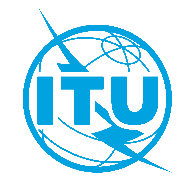 Union internationale des télécommunicationsBureau de la Normalisation des TélécommunicationsUnion internationale des télécommunicationsBureau de la Normalisation des TélécommunicationsGenève, le 4 août 2023Réf.:Circulaire TSB 129FG-MV/CB–	Aux Administrations des États Membres de l'Union;–	Aux Membres du Secteur UIT-T;–	Aux Associés de l'UIT-T;–	Aux établissements universitaires participant aux travaux de l'UITCopie:–	Aux Présidents et Vice-Présidents des commissions d'études de l'UIT-T;–	Au Directeur du Bureau de développement des télécommunications;–	Au Directeur du Bureau des radiocommunicationsTél.:+41 22 730 6301–	Aux Administrations des États Membres de l'Union;–	Aux Membres du Secteur UIT-T;–	Aux Associés de l'UIT-T;–	Aux établissements universitaires participant aux travaux de l'UITCopie:–	Aux Présidents et Vice-Présidents des commissions d'études de l'UIT-T;–	Au Directeur du Bureau de développement des télécommunications;–	Au Directeur du Bureau des radiocommunicationsTélécopie:+41 22 730 5853–	Aux Administrations des États Membres de l'Union;–	Aux Membres du Secteur UIT-T;–	Aux Associés de l'UIT-T;–	Aux établissements universitaires participant aux travaux de l'UITCopie:–	Aux Présidents et Vice-Présidents des commissions d'études de l'UIT-T;–	Au Directeur du Bureau de développement des télécommunications;–	Au Directeur du Bureau des radiocommunicationsCourriel:tsbfgmv@itu.int–	Aux Administrations des États Membres de l'Union;–	Aux Membres du Secteur UIT-T;–	Aux Associés de l'UIT-T;–	Aux établissements universitaires participant aux travaux de l'UITCopie:–	Aux Présidents et Vice-Présidents des commissions d'études de l'UIT-T;–	Au Directeur du Bureau de développement des télécommunications;–	Au Directeur du Bureau des radiocommunicationsObjet:Troisième réunion du Groupe spécialisé de l'UIT-T sur le métavers (FG-MV)
(Genève, 3-5 octobre 2023)Troisième réunion du Groupe spécialisé de l'UIT-T sur le métavers (FG-MV)
(Genève, 3-5 octobre 2023)4 septembre 2023–	Soumission des demandes de lettres pour faciliter l'obtention du visa (au moyen du formulaire d'inscription en ligne)20 septembre 2023–	Soumission des contributions écrites (par courriel à l'adresse tsbfgmv@itu.int)25 septembre 2023–	Inscription préalable (en ligne depuis la page d'accueil du Groupe FG-MV)Veuillez agréer, Madame, Monsieur, l'assurance de ma considération distinguée.Seizo Onoe
Directeur du Bureau de la normalisation
des télécommunications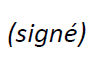 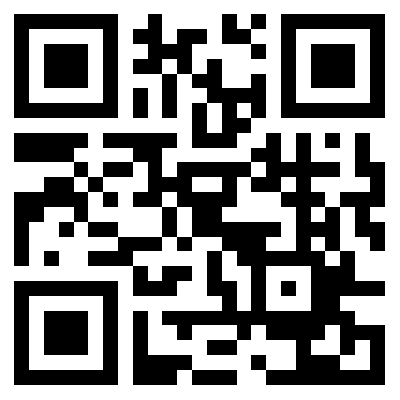 Informations relatives à la réunion du Groupe FG-MV